Fitness Alberta® Continuing Education Credit (CEC) ROSTER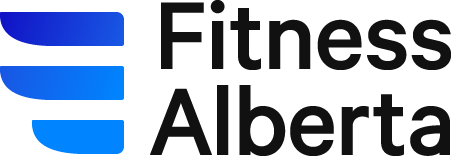   Workshop Title: ______________________________________________ 	Date(s): _________________________
   CEC Approval Number:___________________ Fitness Alberta® Credits: _______  *By providing your email address, you agree to receive email notifications from Fitness Alberta® about upcoming professional development, policy updates and industry news. You may unsubscribe at any time.NameAddress & CityPostal CodePhone # (with area code)Email * optionalNameAddress & CityPostal CodePhone # (with area code)Email * optional